Прейскурант на пиротехнические изделия и услуги ООО «Фейерверк-Киров» Изделия (наземные)ВидЦена / руб.Огненные сердца 2 шт. (время горения 4-5 минут)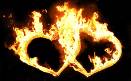 1000Пиротехнические фонтаны 2 м. 40 сек.1 шт.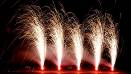 400Пиротехнические фонтаны 3 м. 40 сек.1 шт.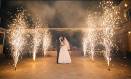 450Пиротехнические фонтаны 8 м. 0,5 сек.1 шт.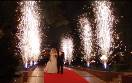 400Пиротехнические фонтаны 5 м. 3 сек.1 шт. (цвет на выбор синий, красный, золотой)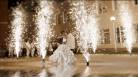 500Пиротехнические вспышки (стробоскопы) 1 шт. 60 сек.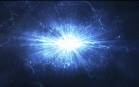 300Огнепад «Горящий водопад» (сноп падающих струящихся искр) ширина 5-6 метров, высота 2-2,5 метра, время работы 45 сек.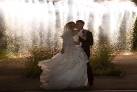 1 500/метрДымовые факела цветные 1 шт. для фотосессии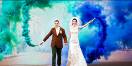 350Надпись из горящих огненных свечей (время горения - 1 мин.)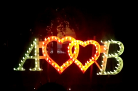 350 руб. до 1 000 руб. (цена зависит от размера символа)Пиротехнические вертушки (1 шт.)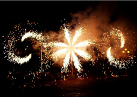 750Корона из фонтанов (3 фонтана)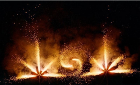 1200Изделия (высотные)ВидЦена / руб.Салютная батарея 25 залпов (высота до 35м.)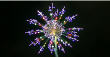 1 200Салютная батарея 37 залпов (высота до 35м.)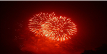 2 200Салютная батарея 49 залпов (высота до 35м.)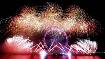 3 500Салютная батарея 70 залпов (высота до 35м.)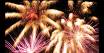 6 000Салютная батарея 100 залпов (высота до 35м.) цена зависит от калибра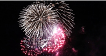 От 4 000 до 8 000Салютная батарея 150 залпов (высота до 35м.) цена зависит от калибра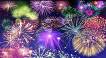 От 6 000 до 12 000Фестивальный шар 2'' (высота до 50 м.)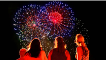 150Фестивальный шар 2,5'' (высота до 70 м.)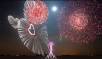 200Фестивальный шар 3'' (высота до 75 м.)цена зависит от эффекта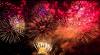 300-400рубФестивальный шар 4'' (высота до 100 м.)цена зависит от эффекта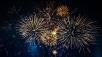 600-800рубФестивальный шар 5'' (высота до 125 м.)цена зависит от эффекта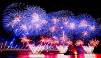 1000-1200руб.Фестивальный шар 6'' (высота до 150 м.)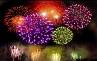 2 000Одиночная линия (веер 6 залпов)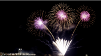 600Одиночная линия (веер 9 залпов)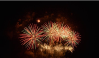 800Музыкальное сопровождение по желанию заказчика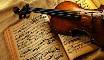 Согласовывается с заказчикомТранспортные расходы + работа пиротехников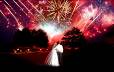 10% от стоимости заказа